Пояснительная записка к отчету о работе по охране труда общественной организации Межрегиональный профессиональный союз работников АК «АЛРОСА» (ПАО) «Профалмаз» за 2020 год Для реализации задач по обеспечению здоровых и безопасных условий труда работников Компания АК «АЛРОСА» (ПАО) и Профсоюз «Профалмаз» совместно осуществляют мероприятия по охране труда и улучшению безопасности труда в соответствии с «Системой управления охраной труда и промышленной безопасностью АК «АЛРОСА» (ПАО)», Коллективного договора и Политикой Компании АК «АЛРОСА» (ПАО) в области охраны труда и промышленной безопасности.В Коллективном договоре, заключенном между АК «АЛРОСА» (ПАО) и Межрегиональным профессиональным союзом работников АК «АЛРОСА» (ПАО) «ПРОФАЛМАЗ» на 2020 -2022 год Охране труда посвящен раздел № 11 «Охрана труда и здоровья работников, экологическая безопасность», который включает в себя следующие пункты: 1. Обязательства по обеспечению здоровых и безопасных условий труда.2. Экологическая безопасность.3. Организация проведения медицинских осмотров4. Обязательства Компании в части страхования от несчастных случаев на производстве и профессиональных заболеваний. 5. Обеспечение работников спецодеждой, средствами индивидуальной защиты. 6. Обеспечение работников питанием, в том числе спецпитанием.7. Органы контроля за состоянием охраны труда в Компании, гарантии их деятельности.Профсоюз «Профалмаз», профсоюзные комитеты первичных профсоюзных организаций профсоюза «Профалмаз» и уполномоченные по охране труда профсоюза «Профалмаз» осуществляют контроль за состоянием безопасности ведения работ и гигиеной труда, выполнением Компанией своих обязанностей в этих вопросах, участвует в комиссиях по расследованию производственных травм и профессиональных заболеваний. За 2020 год в результате реорганизации и оптимизации производства, число уполномоченных по охране труда с 384 сократилось до 267.Компания осуществляет обязательное страхование работников Компании от несчастных случаев на производстве и профессиональных заболеваний согласно Федеральному закону №125 от 24.07.1998 «Об обязательном социальном страховании от несчастных случаев на производстве и профессиональных заболеваний». Профсоюз «Профалмаз» осуществляет контроль за соблюдением законных прав и интересов застрахованных работников Компании. Компания обеспечивает работников, занятых на работах с особо вредными условиями, лечебно-профилактическим питанием согласно «Перечню производств, профессий и должностей, работа которых дает право на бесплатное получение лечебно-профилактического питания в связи с особо вредными условиями труда», утвержденного приказом Минздравсоцразвития России от 16.02.2009 г. №45н.При необходимости Компания с учетом мнения профсоюза «Профалмаз», по отдельным видам работ устанавливает в соответствии с «Межотраслевыми правилами обеспечения работников специальной одеждой, специальной обувью и другими средствами индивидуальной защиты», утвержденными приказом Минздравсоцразвития России №290н от 01.06.2009, дополнительные нормы выдачи работникам специальной одежды, специальной обуви и других средств индивидуальной защиты, улучшающие по сравнению с типовыми нормами защиту работников от имеющихся на рабочих местах вредных и опасных производственных факторов, а также особых температурных условий или загрязнений.Ежегодно Профсоюз «Профалмаз» участвует в комиссии по техническому отбору и опытно-промышленным испытаниям образцов спецодежды, спецобуви и СИЗ, качество которых существенно улучшилось. Для своевременного реагирования отсутствия спецодежды, практически во всех структурных подразделениях прошла централизация складов выдачи спецодежды и СИЗ. Все замечания, поступающие в Профалмаз, отрабатываются в рабочем порядке со структурными подразделениями.Компания обеспечивает своевременную выдачу спецпитания работникам Компании, занятым на работах с вредными условиями труда, в соответствии с приказом Минздравсоцразвития России от 19.04.2010 №245н.Основанием для выдачи работнику спецпитания являются результаты специальной оценки условий труда, в которых зафиксировано превышение допустимых концентраций вредных веществ и уровней вредных производственных факторов, определенных соответствующим Перечнем.Компания и профсоюз «Профалмаз» в соответствии с п. 14 Приложения №1 к приказу Минздравсоцразвития России от 16.02.2009 №45н совместным решением устанавливают замену молока на равноценные пищевые продукты в случаях, когда по тем или иным причинам невозможна выдача работникам молока. В Коллективном договоре на 2020-2022 годы предусмотрена замена молока денежной компенсацией при условии согласия работника письменным заявлением.Компания обеспечивает горячим питанием работников, занятых на подземных горных работах, в дни фактической занятости на этих работах.Согласно статьи 370 Трудового кодекса Российской Федерации для осуществления профсоюзного контроля за соблюдением работодателями и их представителями законодательства об охране труда, обязательном социальном страховании от несчастных случаев на производстве и профессиональных заболеваний, выполнением условий коллективного договора, в которых осуществляют свою трудовую деятельность наши работники, контролирует Техническая инспекция труда Профсоюза «Профалмаз», которая входит в состав Технической инспекции ФНПР.Техническая инспекция труда во втором полугодии проверила состояние условий охраны труда на рабочих местах, обеспечением работников средствами индивидуальной защиты, соблюдением рабочего времени и времени отдыха, проведением обучения и инструктажа по охране труда в структурных и дочерних подразделениях Компании, было направлено 12 представлений об устранении выявленных нарушений (34 нарушений, из них устранено 34 нарушения). Техническая инспекция проводит консультативную работу и оснащение методической литературой уполномоченных по охране труда:1. В 2020 году проведено 7 встреч с уполномоченными в структурных подразделениях совместно с первыми лицами предприятий и специалистами по охране труда по внедрению изменений в положении об общественных уполномоченных первичных профсоюзных организациях;2.  В 2020 году внештатные технические инспектора провели 11 совместных собраний уполномоченных с членами профкомов ППО структурных подразделений АК «АЛРОСА», служб ОТ, служб промышленной безопасности и производственного контроля.3. Для быстрой адаптации вновь принятых уполномоченных и повышения мотивации работы общественных уполномоченных проведен семинар «Профсоюзный контроль за охраной труда». В семинаре участвовали 21 уполномоченный структурных дочерних предприятий АК «АЛРОСА» (ПАО) Мирнинской, Айхальской и Удачнинской площадки с использованием видеоконференцсвязи на платформе ZOOM;4. Переработаны Методические рекомендации для осуществления общественного контроля за состоянием охраны труда на предприятиях, для качественного обследования состояния рабочих мест с привязкой каждой позиции к нормативному документу;5. Обновлен журнал работы общественных уполномоченных с добавлением нового положения об уполномоченных по охране труда и пошаговым объяснением системы работы, так же в приложении к журналу идут методические рекомендации, передан для работы в ППО во все структурные подразделения АК «АЛРОСА».Организация работы уполномоченных по охране труда является одним из важнейших направлений деятельности Профсоюза «Профалмаз» в области охраны труда и способствует активизации всей работы в первичных профсоюзных организациях направленных на обеспечение приоритета сохранения жизни и здоровья работников; соблюдение требований действующих законодательных и иных нормативных правовых актов, содержащих государственные требования охраны труда; гарантированное обеспечение принятия всех решений, согласованных с профсоюзом «Профалмаз», привлечение работников к активному участию во всех элементах системы управления охраной труда.Деятельность уполномоченных по охране труда Профсоюза «Профалмаз» осуществляется в соответствии с Положением «Об уполномоченных по охране труда первичных профсоюзных организаций Профсоюза «Профалмаз», согласно п.1.3:- уполномоченные избираются открытым голосованием на профсоюзном собрании (конференции) работников структурного подразделения или на профсоюзном комитете цеха и подразделения, а также основное изменение в пункте является возможность избрания уполномоченного по представлению технического инспектора труда Профсоюза «Профалмаз» на срок полномочий профсоюзного комитета.- из состава уполномоченных избирается на профсоюзном собрании (конференции) или комитете старший уполномоченный структурного подразделения на срок полномочий профсоюзного комитета.Также в положении доработана схема взаимодействия уполномоченных со старшими уполномоченными, специалистами охраны труда и представителями работодателя.Кроме данных гарантий они имеют Дополнительную мотивацию: - в целях повышения эффективности работы уполномоченных по охране труда, по результатам их деятельности за 2020 год, будут выданы путевки по программе профкуротр;- с 2021 года планируется создание кадрового резерва Профсоюза «Профалмаз» дающая возможность обучение в ВУЗе по профилю ОТ;- лучшим уполномоченным дана возможность участия на Всероссийских и Международных мероприятиях по охране труда;- в 2022 году на ежегодной молодежной премии «Достижение года» вручены номинации «Ты можешь повлиять на безопасность!»;- в ноябре 2020 года подведены итоги конкурса «Лучший уполномоченный по охране труда Профсоюза «Профалмаз»». С 2019 года смотр-конкурс «Лучший уполномоченный Профсоюза «Профалмаз» проходит ежегодно.На данный момент профсоюзный контроль за состоянием ОТ осуществляют около 267 работников уполномоченных доверенных лиц по ОТ в каждой организации где есть Профалмаз.За 2020 год выполнено 1104 проверок и выданы представления где выявлено 2264 замечаний.По итогам работы уполномоченных в течение 2020 года в структурных подразделениях за счет средств ППО премировано 134 уполномоченных по охране труда. Общая сумма премирования составила 1236525 рублей. В 2020 году было премировано 249 уполномоченных на сумму 2283239 рубля.В 2020 году в результате ограничительных мер консультативная работа с уполномоченными и проведения общих собраний с руководителями подразделений перешли на площадку видеоконференцсвязи ZOOM, несмотря на пандемию были выпущены методические рекомендации с новым образцом журнала.Профсоюз «Профалмаз», председатели первичных профсоюзных организаций и уполномоченные по охране труда участвуют в комиссиях по расследованию производственных травм и профессиональных заболеваний. С начала года в Профсоюз «Профалмаз» поступило 53 извещения о страховых несчастных случаях на производстве, из них: 40 несчастных случаев легкой степени тяжести; 7 тяжелых несчастных случая, произошедших в УКС, НГОК, УГОК, АГОК, Алроса-Охрана; 6 смертельных случая – из них 3 в УКС АТМ (2 по состоянию здоровья, 1 смерть в результате действий не совместимых с жизнью), по 1 смертельному случаю в результате общего заболевания в ПТВС, АГОК АТТ-1, ПТВС. Более 50% несчастных случаев с лёгкой степенью получили из-за падения в результате спотыкания, ложного шага и разности высот, падения в результате проскальзывания зарегистрировано меньше чем в 2019 году в связи с усилением противоскользящих мероприятий. 50% несчастных случаев с тяжелыми последствиями явились так же в результате падения с высоты и падения, спотыкания на поверхности одного уровня.На заседаниях Исполкома в режиме видеоконференцсвязи, а также на расширенном заседании Совета Профсоюза «Профалмаз» заслушиваются руководители предприятий, допустивших рост производственного травматизма.В подразделениях Компании ведется работа с участием комиссий, созданных на паритетной основе: комиссии по охране труда, комиссии по социальному страхованию, комиссии по трудовым спорам и комиссии по специальной оценке условий труда.В этом году мы завершаем второе плановое проведение процедуры специальной оценки условий труда в АК «АЛРОСА», где активное участие приняли председатели и уполномоченные по охране труда первичных профсоюзных организаций, согласование и подписание отчетов более 8000 рабочих мест, по специальной оценке, планируется в конце первого квартала 2021 года.Технический инспектор труда профсоюза «Профалмаз»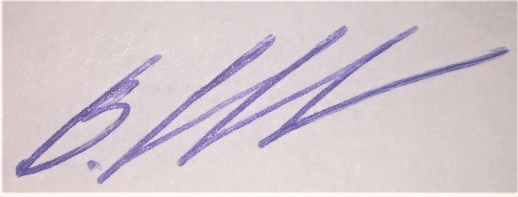 В. В. Сыроватский